Młynki do przypraw Peugeot na Ceneo - aromatyczne przyprawy w zasięgu rękiChcesz, żeby dania wykonane przez Ciebie były aromatyczne i zachwycały głębokim smakiem? <b>Młynki do przypraw Peugeot</b> staną się Twoimi kuchennymi ulubieńcami a gotowanie bez ich udziału będzie wręcz niewykonalne!Młynki do przypraw Peugeot na Ceneo - bogaty wybór i wysoka jakośćNic nie smakuje tak dobrze jak własnoręcznie przygotowana potrawa przyprawiona świeżo zmielonymi przyprawami. Wyciągają głębie smaku dania i sprawiają, że każdy kęs jest przyjemnością. Jeśli nie chcesz używać gotowych przypraw w torebkach słoiczkach to nadszedł czas na zakup młynka do przypraw. Młynki do przypraw Peugeot na Ceneo to wspaniała jakość i wytrzymałość, która sprawi, że przyrząd kuchenny będzie służył Ci przez długi czas. Jak wybrać odpowiedni młynek?Rodzaje młynków do przyprawNa rynku mamy bogaty wybór młynków, które gwarantują nam dokładne zmielenie przypraw. Wiele z nich jest również dekoracją naszej kuchni. Jak wybrać odpowiednie Młynki do przypraw Peugeot na Ceneo dla siebie?Wiele osób zachwyca się nowoczesnymi młynkami elektrycznymi, które w szybkim tempie mielą przyprawy i zioła. To wybór dla osób, które lubią nowoczesne rozwiązania. Można wybierać również spośród tradycyjnych młynków drewnianych używanych przez nasze mamy i babcie. Mają urokliwą klasyczną formę. Odpowiednio zaimpregnowane młynki są odporne na wilgoć. Często wybieranymi modelami są również Młynki do przypraw Peugeot na Ceneo w plastikowej, akrylowej i nierdzewnej obudowie. Są wyjątkowo trwałe i precyzyjnie wykonane. Elegancka i nowoczesna forma sprawia, że pasują doskonale do stylowych kuchni.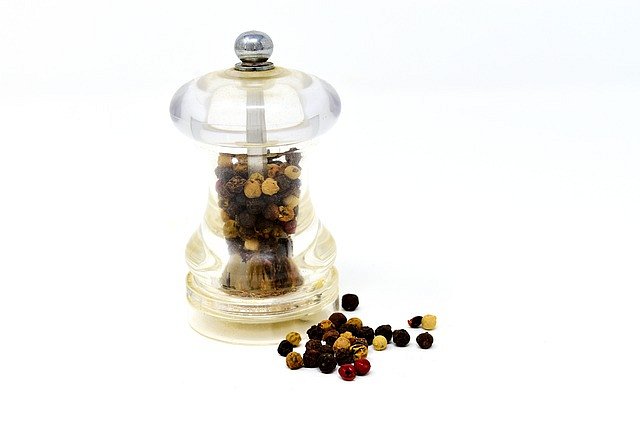 Młynki do przypraw Peugeot na Ceneo - najlepsze ofertyJeśli chcesz kupić odpowiedni młynek do przypraw powinieneś zwrócić uwagę na markę i korzystną ofertę zakupu. Młynki do przypraw Peugeot na Ceneo to nie tylko bogaty wybór wzorów i modeli. Marka Peugeot znana jest z doskonałej jakości produktów. Są zrobione z trwałych materiałów, które wytrzymują upadki i wychodzą z nich bez szwanku. Na Ceneo znajdziesz młynki do przypraw w najkorzystniejszych cenach. Skorzystaj i ciesz się aromatycznymi potrawami!